ELEVAGE DU DOMAINE SANTA GIULIA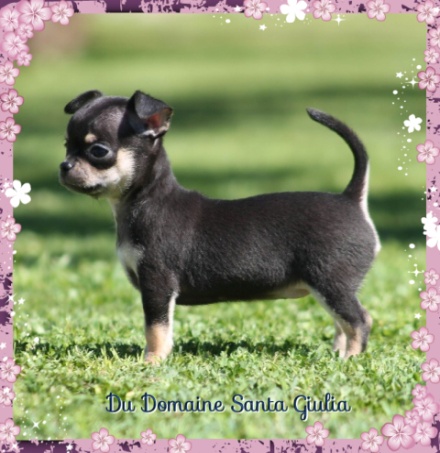 Cane corso et Chihuahua Mme PALOMBA Vanessa                                                                   126 Chemin de la GazaneA Beausoleil13170 Les Pennes MirabeauTel : 06.15.95.40.00Mail : dudomainesantagiulia@gmail.comNuméro d'éleveur : 138647N°Siret : 75632998700016FORMULAIRE DE RESERVATION CHIOTJe soussigne (e) :Nom :                                                                                Prénom :Adresse :Téléphone :                                                                      E-mail :Je souhaite réserver un chiot Chihuahua : Male □ ou Femelle □Couleur : Date de naissance de la portée : 21/08/2014Nom de la Mère : Finja Des Petits MayasNom du Père : Gold des Vip du Golfe De Saint TropezPrix du chiot :         €Après accord des deux parties , pour matérialiser cette réservation, je joins unCheque de 350 € à l’ordre de Palomba Vanessa.J’ai pris connaissance des conditions générales de vente des chiots de l’élevage du DomaineSanta Giulia et pris note que le règlement pouvait intervenir en plusieurs fois. Toute fois, l’intégralité du montant du chiot devra être règle avant son départ de l’élevage.Si  le chiot choisi devait malheureusement décéder avant la vente, la somme versée me seraitrestitué ou serait reportée sur un autre chiot déjà né ou à venir au choix.En revanche, si je me désistais, mon acompte de réservation ne me serait pas resituée et seraitacquise au vendeur.D’autre part si je ne venais pas chercher mon chiot dans les délais préalablement fixe entre lesdeux parties, la vente serait considérée comme nulle et l’acompte de réservation versé, seraitacquise au vendeur.Fait aux Pennes Mirabeau, le _ _ / __/____Lu et approuvé.L’acheteur.                                                                                                           L’Eleveur.